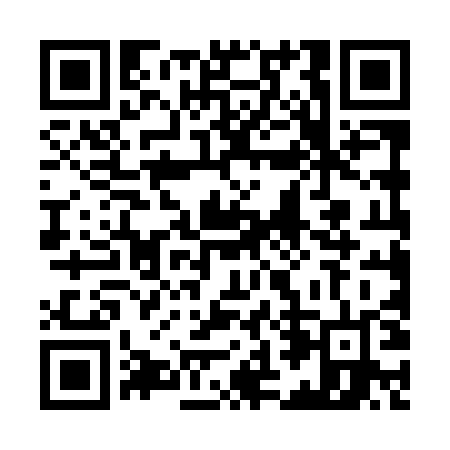 Prayer times for Stary Zmigrod, PolandWed 1 May 2024 - Fri 31 May 2024High Latitude Method: Angle Based RulePrayer Calculation Method: Muslim World LeagueAsar Calculation Method: HanafiPrayer times provided by https://www.salahtimes.comDateDayFajrSunriseDhuhrAsrMaghribIsha1Wed2:535:1112:315:367:5210:002Thu2:505:0912:315:377:5310:023Fri2:475:0712:315:387:5510:054Sat2:445:0612:315:397:5610:085Sun2:415:0412:305:407:5810:106Mon2:385:0212:305:407:5910:137Tue2:355:0112:305:418:0110:168Wed2:324:5912:305:428:0210:199Thu2:294:5812:305:438:0410:2110Fri2:254:5612:305:448:0510:2411Sat2:224:5512:305:458:0710:2712Sun2:194:5312:305:468:0810:3013Mon2:164:5212:305:478:0910:3314Tue2:144:5012:305:478:1110:3615Wed2:144:4912:305:488:1210:3916Thu2:134:4812:305:498:1410:3917Fri2:134:4612:305:508:1510:4018Sat2:124:4512:305:518:1610:4019Sun2:124:4412:305:518:1810:4120Mon2:114:4312:305:528:1910:4221Tue2:114:4112:305:538:2010:4222Wed2:114:4012:315:548:2110:4323Thu2:104:3912:315:548:2310:4324Fri2:104:3812:315:558:2410:4425Sat2:104:3712:315:568:2510:4426Sun2:094:3612:315:578:2610:4527Mon2:094:3512:315:578:2710:4628Tue2:094:3412:315:588:2810:4629Wed2:084:3412:315:598:3010:4730Thu2:084:3312:315:598:3110:4731Fri2:084:3212:326:008:3210:48